To access any MYPAS service, please complete this form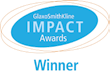 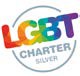 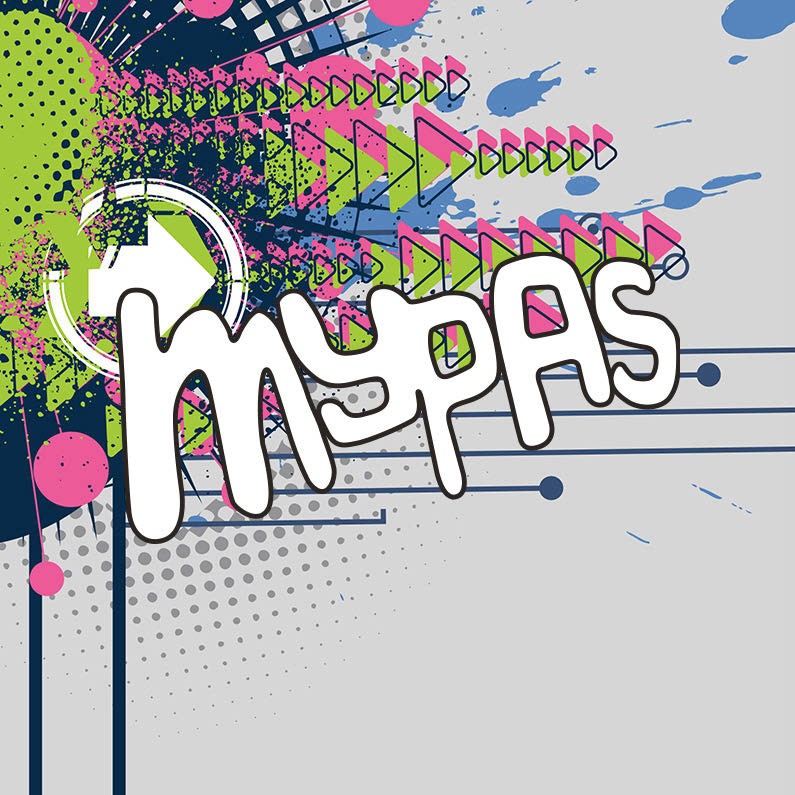 *Please note that referrals can also be made by phoning, emailing or sending a letterIf you are a young person please fill in boxes 1 to 4. Referrers please fill in boxes 1 to 51. Details of Young Person1. Details of Young Person1. Details of Young PersonName:Date of Birth:Date of Birth:Address:Is it ok to contact you by?	Please tick ALL that applyIs it ok to contact you by?	Please tick ALL that applyBy Letter	Yes	NoBy Letter	Yes	NoPostcode:*Contact Telephone:By Phone	Yes	NoBy Phone	Yes	NoMobile:Email:By Email	Yes	NoBy Email	Yes	NoIs it ok to leave a message? Yes	NoIs it ok to leave a message? Yes	No*if possible, a mobile number is preferred2. Any known Medical/Health conditions:Prescribed medication:2. Any known Medical/Health conditions:Prescribed medication:2. Any known Medical/Health conditions:Prescribed medication:3. If you can, please tell us why you are contacting MYPAS:3. If you can, please tell us why you are contacting MYPAS:3. If you can, please tell us why you are contacting MYPAS:4. If you know what service you are interested in, please tick:Counselling	Drug/Alcohol service	LGBTQ SupportArt Therapy		4. If you know what service you are interested in, please tick:Counselling	Drug/Alcohol service	LGBTQ SupportArt Therapy		4. If you know what service you are interested in, please tick:Counselling	Drug/Alcohol service	LGBTQ SupportArt Therapy		5. Name of referrer:Contact Tel:Mobile:Name and address of agency (if appropriate)Name and address of agency (if appropriate)Is the young person aware of and consents to this referral?Yes	NoFor internal use only:Date referral received: 		Referral received by:		For internal use only:Date referral received: 		Referral received by:		For internal use only:Date referral received: 		Referral received by:		